UNIVERSITY OF MIANWALI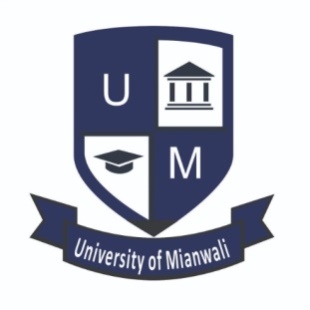 Department of _ _ _ _ _ _ _ _ _ _ _ _ _Application Form for Issuance of Result CardName:------------------------------------------------------------------------------------------------------------Father Name:---------------------------------------------------------------------------------------------------Program:--------------------------------------------------------------------------------------------------------Session:----------------------------------------------------------------------------------------------------------Roll Number:--------------------------------------------------------------------------------------------------Registration Number:----------------------------------------------------------------------------------------Result card required for semester/s: ---------------------------------------------------------------------Date:									Signature of applicantIncharge Department of-----------------:Treasure office, (Challan Number):Incharge Examination Department of ----------------:Dairy Number: UMW-